Чт. Май 30th, 2024	2:23:42 PM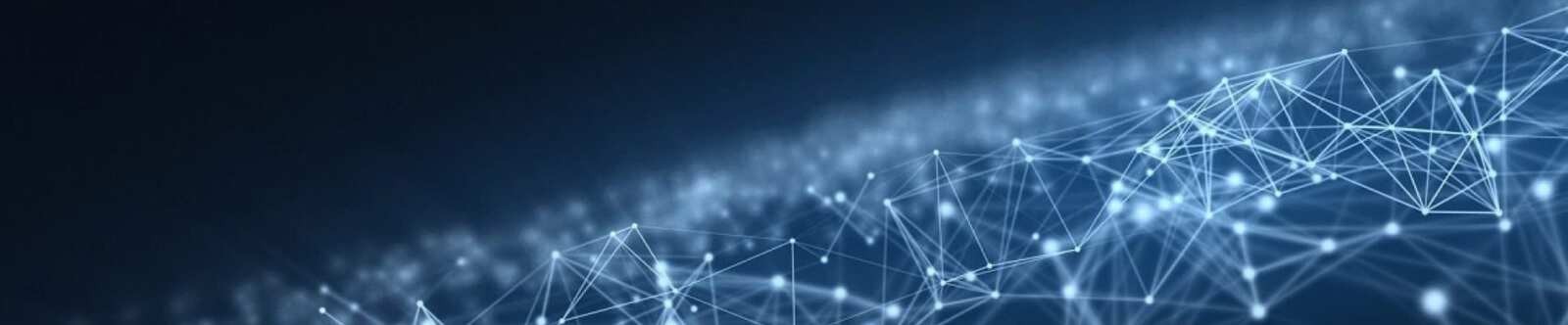 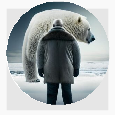 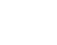 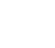 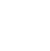 6 КЛАСС	БИОЛОГИЯКТП 6 классАвтор Глеб Беломедведев МАЙ 30, 2024	 #календарно-тематическое, #КТП, #образование, #педагог, #педагогика, #планирование планирование, #поурочное, #пятиклассник, #рабочая программа, #урок,#учитель, #ФГОС  1 фото  Время прочтения: 5 минут(ы)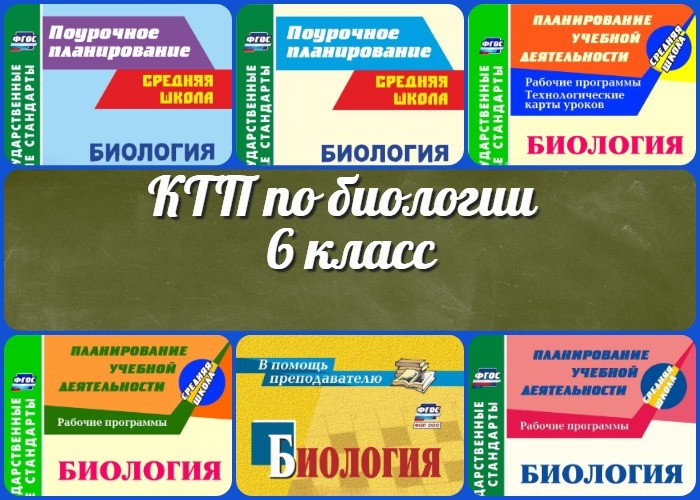 КТП — Календарно-тематическое планирование по биологии в 6 классеВведениеРабочая программа по биологии для 6 класса разработана в соответствии с федеральными государственными образовательными стандартами (ФГОС) и направлена на углубление знаний о живой природе. Основные цели программы включают:Формирование системных знаний о биологических системах и процессах. Освоение основных принципов строения и функционирования растительных организмов.Развитие навыков практической работы и применения методов биологии. Формирование экологической культуры и осознания значимости растений в природе и жизни человека.Программа учитывает межпредметные связи и направлена на достижение личностных, метапредметных и предметных результатов обучения. В 6 классе на изучение биологии отводится 34 часа, что составляет 1 час в неделю. Ниже представлено подробное календарно-тематическое планирование уроков биологии для 6 класса. К каждому уроку прилагаются ссылки на страницы с конспектами и дополнительными материалами для подготовки и проведения занятий.КТП по биологии 6 классэкземплярах растений): пастушья сумка, редька дикая, лютик едкий и другие растения»РАЗДЕЛ Строение и многообразие покрытосеменных растений (11 часов)Строение семян. Лабораторная работа «Изучение строения9семян однодольных и двудольных растений»Виды корней и типы корневых систем. Лабораторная работа «Изучение10	строения корневых систем (стержневой и мочковатой) на примере гербарных экземпляров или живых растений. Изучение микропрепарата клеток корня»11	Видоизменение корнейПобег. Развитие побега из почки. Лабораторная работа «Изучение12	строения вегетативных и генеративных почек (на примере сирени, тополя и других растений)»Строение стебля. Лабораторная работа «Рассматривание микроскопического13строения ветки дерева (на готовом микропрепарате)»Внешнее и внутреннее строение листа. Лабораторная работа «Ознакомление14	с внешним строением листьев и листорасположением (на комнатных растениях)».Видоизменения побегов. Лабораторная работа «Исследование15строения корневища, клубня, луковицы»Строение и разнообразие цветков. Лабораторная работа «Изучение16строения цветков»Соцветия. Лабораторная работа «Ознакомление с различными17типами соцветий»18	Плоды. Распространение плодов и семян в природеОбобщающий урок по разделу «Строение и многообразие покрытосеменных19растений»РАЗДЕЛ Жизнедеятельность растительного организма (14 часов)Учебные материалы для 6 класса включают важные пособия от Пасечника В.В. и его коллег. Учебник «Биология, 5-6 классы» (авторы: Пасечник В.В., Суматохин С.В., Калинова Г.С., Гапонюк З.Г. и другие) издан акционерным обществом «Издательство«Просвещение» и охватывает все основные темы биологии, необходимые для усвоения программы на этом уровне.Созданный в соответствии с требованиями ФГОС, учебник помогает ученикам углубить понимание природы и живых организмов. Методические материалы для учителей, разработанные Пасечником В.В., предоставляют ценные рекомендации по организации уроков, дополнительные ресурсы для углубления знаний и методические советы для эффективного преподавания.Эти материалы помогают учителям учитывать индивидуальные потребности учеников и обеспечивать комфортные условия для обучения. Сочетание учебника и методических пособий Пасечника В.В. делает образовательный процесс в 6 классе более систематизированным и доступным для всех участников учебного процесса.	0	НРАВИТСЯ	0	НЕ НРАВИТСЯ50% НравитсяИли50% Не нравится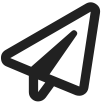 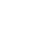 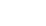 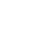 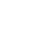 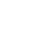 Скачали? Сделайте добро в один клик! Поделитесь образованием с друзьями! Расскажите о нас! Слова ассоциации (тезаурус) к уроку: указка, доска, наставник, преподаватель, журнал, предмет, распределение, цель, планировка, расписание, распорядок При использовании этого материала в Интернете (сайты, соц.сети, группы и т.д.) требуется обязательная прямая ссылка на сайт newUROKI.net. Читайте "Условия использования материалов сайта"Роль биологии в жизни — конспектурока 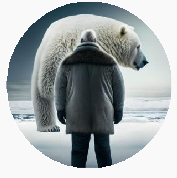 Роль биологии в жизни — конспект урока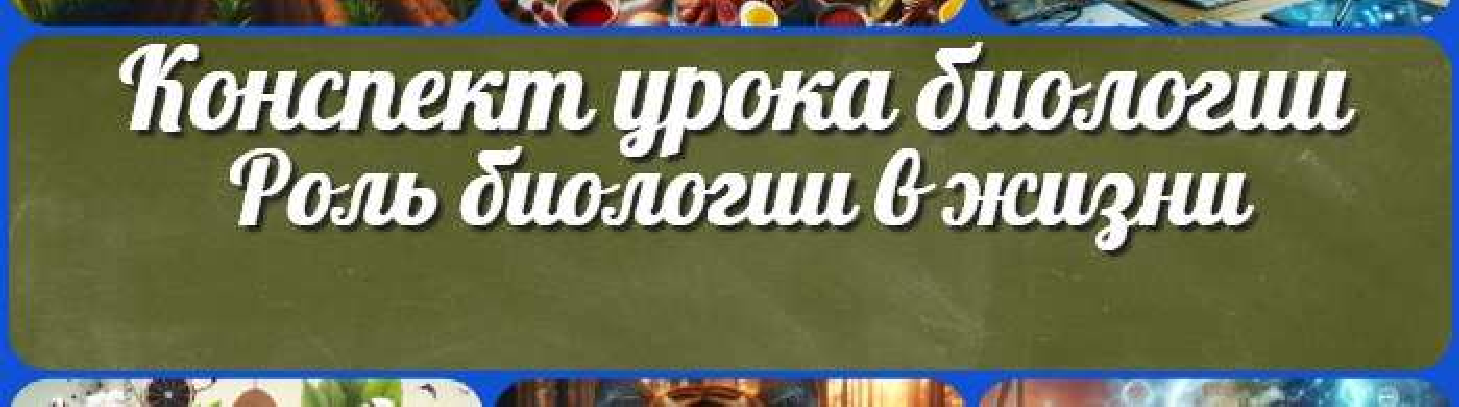 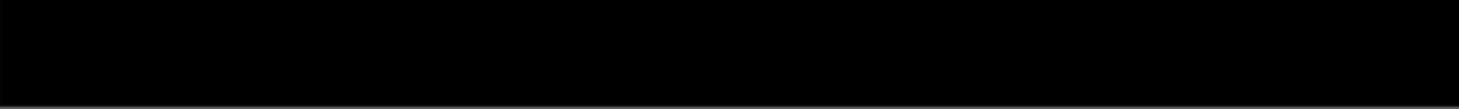 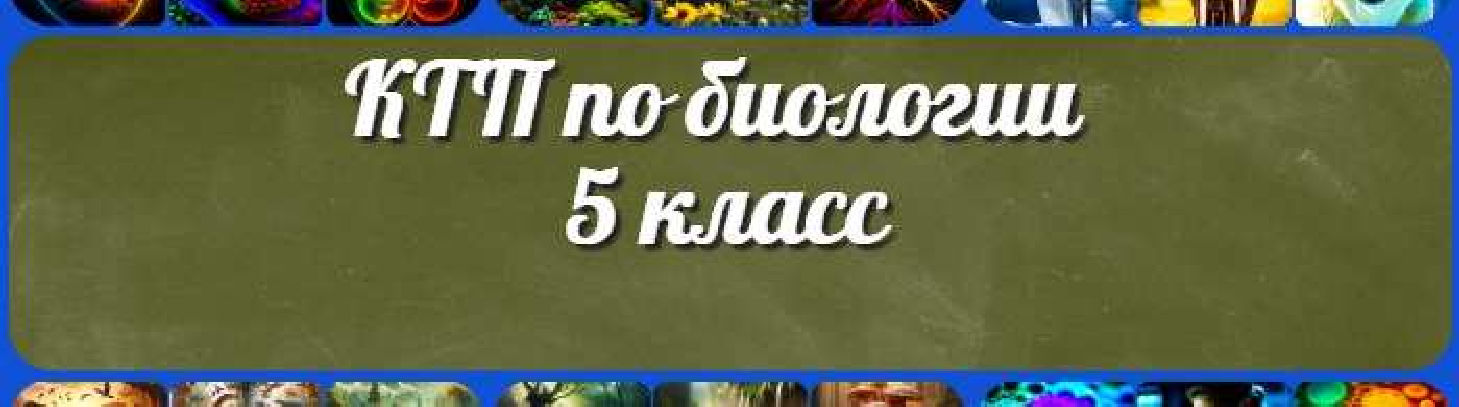 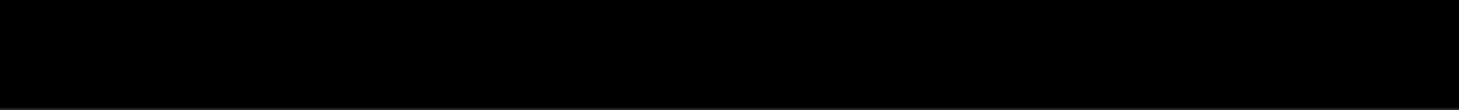 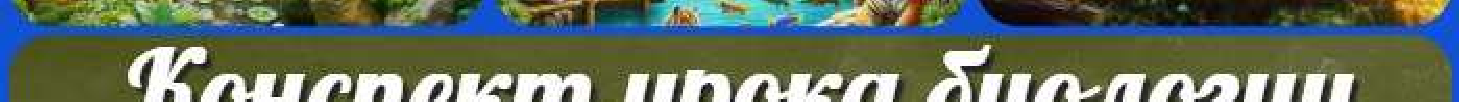 КТП 5 класс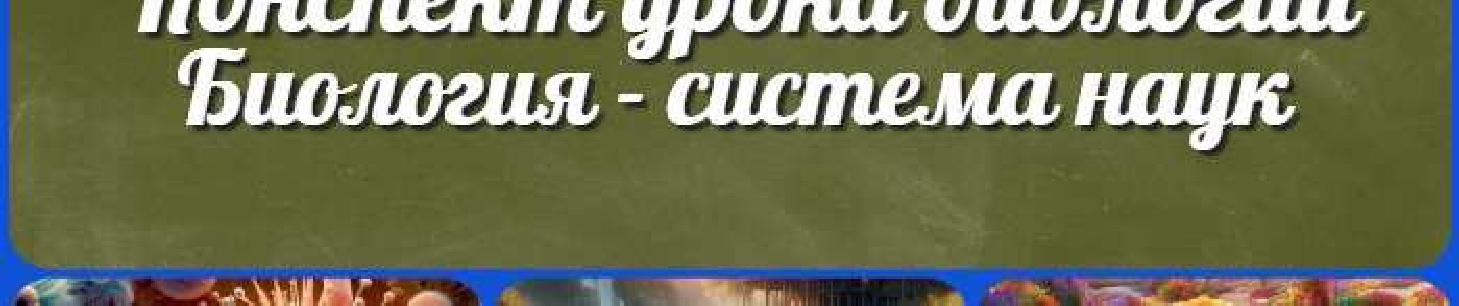 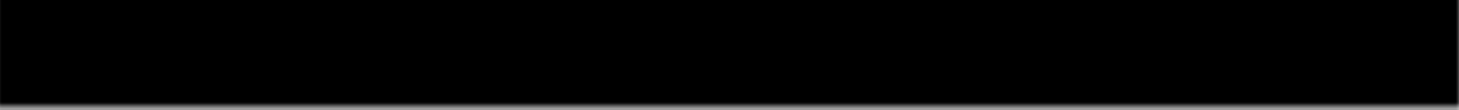 10 класс ГеометрияДиректору и завучу школы Должностные инструкцииИЗОИнформатика ИсторияКлассный руководителькласскласскласскласскласскласскласс Профориентационные урокиМатематика Музыка Начальная школа ОБЗРОбществознание Право ПсихологияРусская литератураРусский язык Технология (Труды)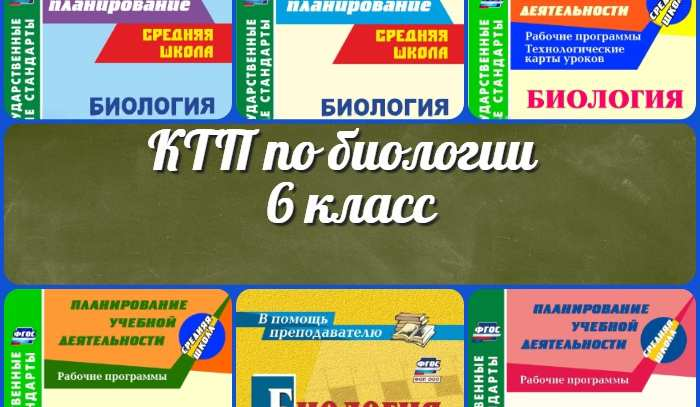 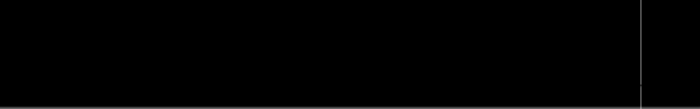 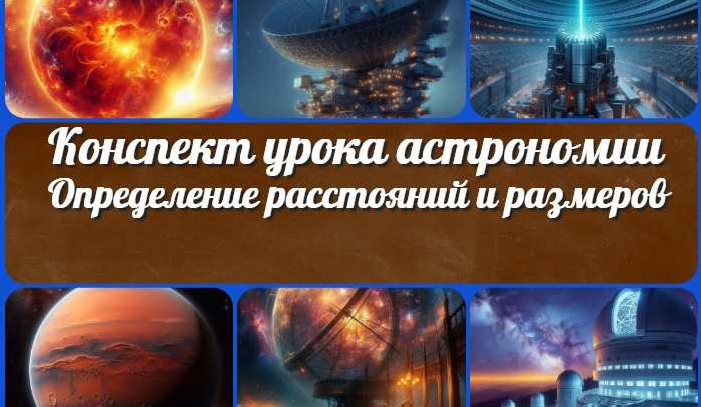 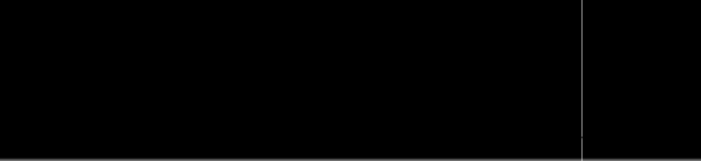 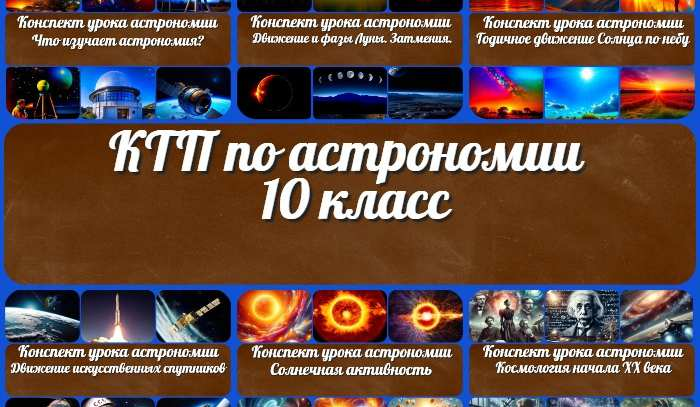 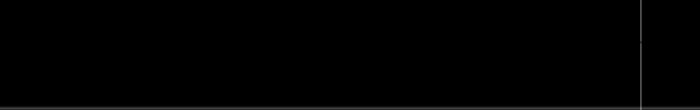 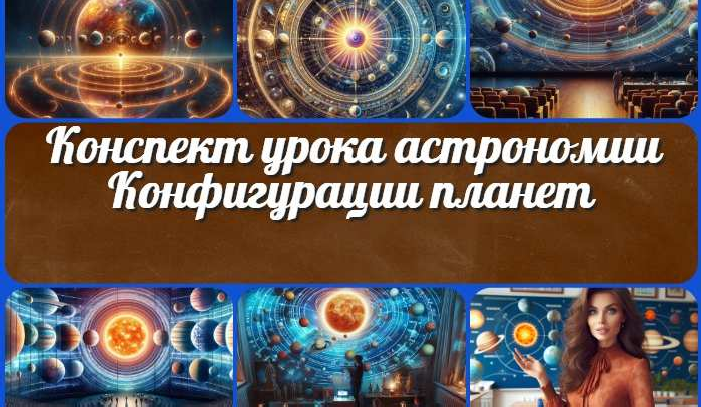 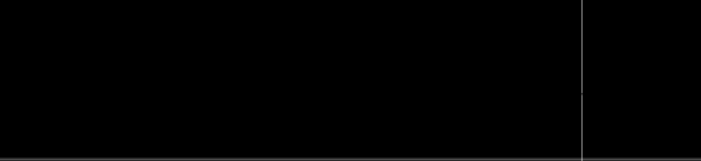 Новые УРОКИНовый сайт от проекта UROKI.NET. Конспекты уроков, классные часы, сценарии школьных праздников. Всё для учителя - всё бесплатно!Главная	О сайте	Политика конфиденциальности	Условия использования материалов сайтаДобро пожаловать на сайт "Новые уроки" - newUROKI.net, специально созданный для вас, уважаемые учителя, преподаватели, классные руководители, завучи и директора школ! Наш лозунг "Всё для учителя - всё бесплатно!" остается неизменным почти 20 лет! Добавляйте в закладки наш сайт и получите доступ к методической библиотеке конспектов уроков, классных часов, сценариев школьных праздников, разработок, планирования по ФГОС, технологических карт и презентаций. Вместе мы сделаем вашу работу еще более интересной и успешной! Дата открытия: 13.06.2023№ п/ пТема урока / Ссылка на конспектРАЗДЕЛ Растительный организм (8 часов)1Ботаника – наука о растениях2Общие признаки и уровни организации растительного организма3Входной контроль4Растительная клетка, ее изучение. Лабораторная работа «Изучение микроскопического строения листа водного растения элодеи»5Химический состав клетки. Лабораторная работа «Обнаружение неорганических и органических веществ в растении»6Жизнедеятельность клетки7Растительные ткани, их функции. Лабораторная работа «Изучение строения растительных тканей (использование микропрепаратов)»8Органы растений. Лабораторная работа «Изучение внешнего строения травянистого цветкового растения (на живых или гербарных20Обмен веществ у растений21Минеральное питание растений. Удобрения22Фотосинтез. Практическая работа «Наблюдение процесса выделения кислорода на свету аквариумными растениями»23Роль фотосинтеза в природе и жизни человека24Дыхание корня. Лабораторная работа «Изучение роли рыхления для дыхания корней»25Лист и стебель как органы дыхания26Транспорт веществ в растении. Практическая работа «Выявление передвижения воды и минеральных веществ по древесине»27Выделение у растений. Листопад28Прорастание семян. Практическая работа «Определение всхожести семян культурных растений и посев их в грунт». «Определение условий прорастания семян»29Рост и развитие растения. Практическая работа «Наблюдениеза ростом и развитием цветкового растения в комнатных условиях (на примере фасоли или посевного гороха)»30Промежуточная аттестация Всероссийская проверочная работа или годовая контрольная работа31Размножение растений и его значение Опыление. Двойное оплодотворение32Образование плодов и семян33Вегетативное размножение растений. Практическая работа «Овладение приёмами вегетативного размножения растений (черенкование побегов, черенкование листьев и другие) на примере комнатных растений (традесканция,сенполия, бегония, сансевьера и другие растения)»34Резервный урок. Обобщение знаний о строении и жизнедеятельности растительного организмаКОНСПЕКТЫ УРОКОВКонспекты уроков для учителя АлгебраАнглийский языкАстрономия 10 классБиблиотекаБиологияклассклассГеографияклассклассклассклассклассКонспекты уроков для учителя АлгебраАнглийский языкАстрономия 10 классБиблиотекаБиологияклассклассГеографиякласскласскласскласскласс